Государственное бюджетное учреждение дополнительного образования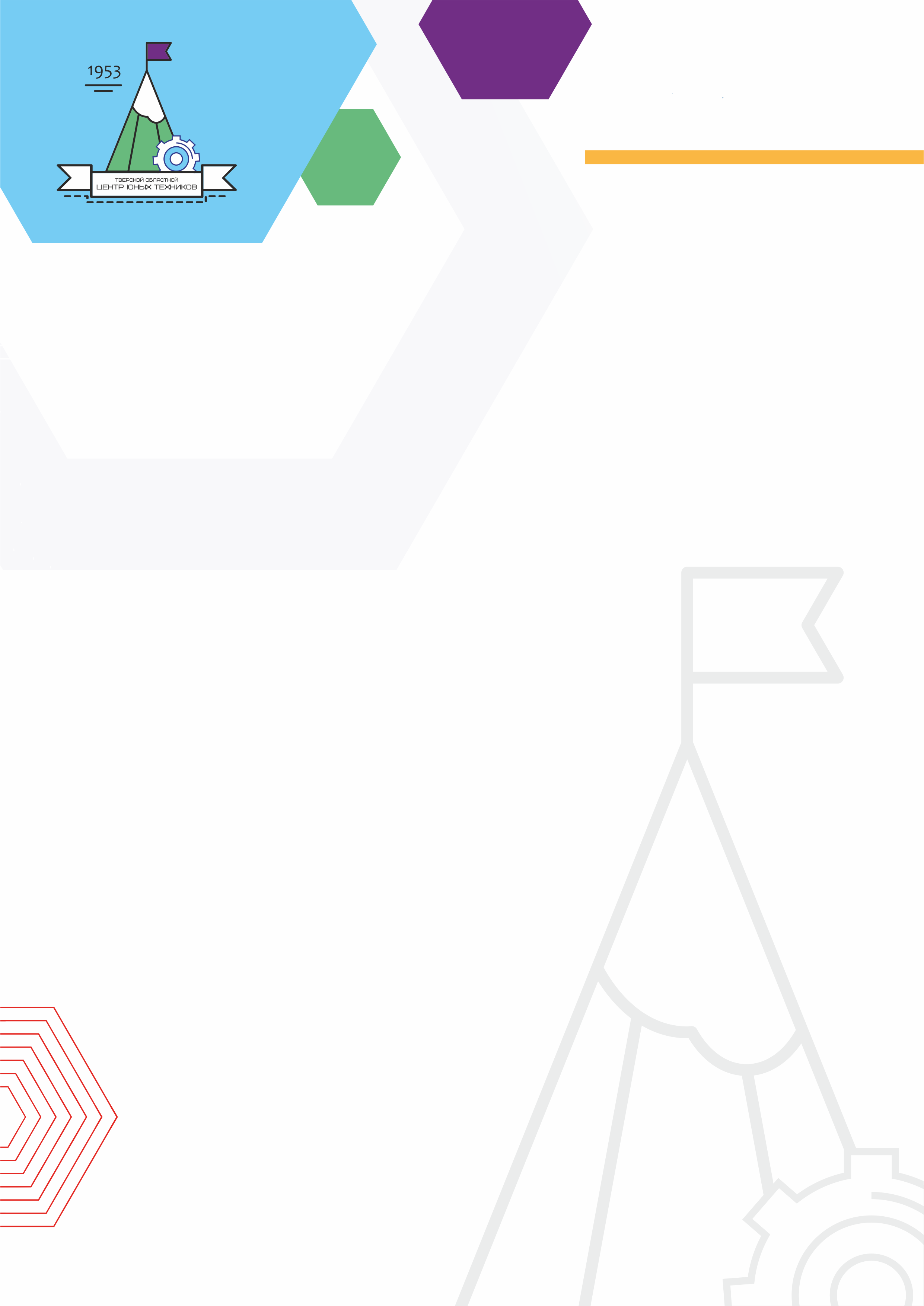 «Тверской областной Центр юных техников»СВИДЕТЕЛЬСТВО     № 0000Ф.И.О.воспитанник (ца)ОрганизацияГородучаствовал(а) в Тверском региональном конкурсерисунков«Все в поход»,проходившем в г. Тверис 13 марта по 28 мая 2023 г.Председатель комиссии судей                           Т.А. ЗарноваПриказ №28 от 2 марта 2023 г.г. Тверь